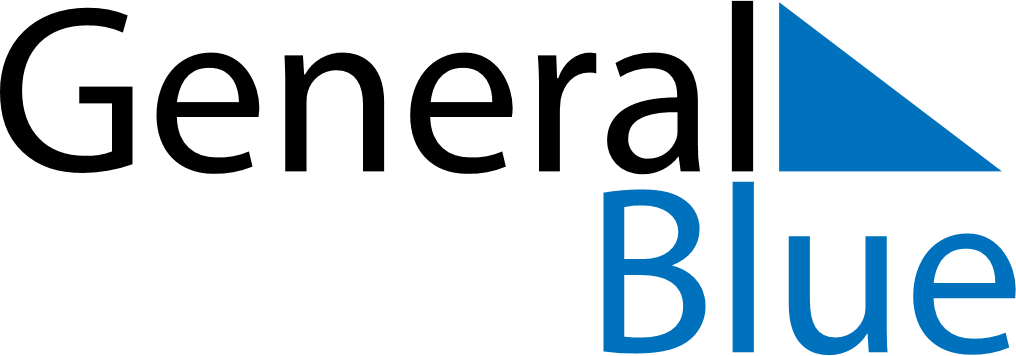 Weekly CalendarSeptember 14, 2026 - September 20, 2026MondaySep 14TuesdaySep 15WednesdaySep 16ThursdaySep 17FridaySep 18SaturdaySep 19SundaySep 20